M2: Einstieg II: Betrachten eines VideosBeobachtungsbogen für den Videoclip 
„Das Gesetz der Straße – Folge 2: Alkohol und Drogen“ 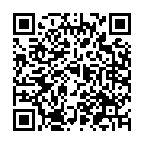 https://www.youtube.com/watch?v=djZ3eZV7nYs&index=2&list=PLXkT5dw2srUi_TkueOIQeYBE75DFStCd3&t=11s
Notiere alle Getränke, die Ralph in dem Videospot trinkt. a) ________________________________________________________b) ________________________________________________________c) ________________________________________________________d) ________________________________________________________
Wofür steht ein "X" auf dem Handrücken? 
________________________________________________________________________________________________________________________________________________________________________________________________________________________
________________________________________________________________________Wer sind Straight-Edger? 
________________________________________________________________________________________________________________________________________________________________________________________________________________________________________________________________________________________________Was passiert, wenn man Alkohol nur gurgelt und nicht trinkt?
________________________________________________________________________________________________________________________________________________________________________________________________________________________________________________________________________________________________
________________________________________________________________________Was bedeutet "Prosit" wörtlich?
________________________________________________________________________________________________________________________________________________Warum torkelt man, wenn man betrunken ist? Fertige eine Skizze an!
Nenne vier Punkte, die Alkohol und Drogen im Körper und im Bewusstsein verändern:
a) ______________________________________________________________________
b) ______________________________________________________________________
c) ______________________________________________________________________
d) ______________________________________________________________________
Was geschieht im Körper nach der Alkoholaufnahme? Wie lange dauert das? ________________________________________________________________________________________________________________________________________________________________________________________________________________________ Wie viel Alkohol hätte Ralph im Blut, wenn alle Getränke, die er zu sich genommen hat, alkoholisch gewesen wären?

_________________ PromilleWelches Rauschstadium hätte Ralph dann ungefähr erreicht?______________________________________________________________________________________________________________________________________________________Fazit: Wenn ihr, um es mit Ralphs Worten auszudrücken, "nach einer Party voll seid bis zum Rand, oder auch nur halbvoll oder nur viertelvoll": Was ist der sicherste Weg am Verkehr teilzunehmen, ohne dass was passiert?_________________________________________________________________________________________________________________________________________________________________________________________________________________________________